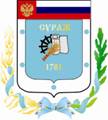 Контрольно-счетная палата Суражского муниципального района243 500, Брянская область, г. Сураж, ул. Ленина, 40, оф. 46 Тел. (48330) 2-11-45, E-mail: c.palata@yandex.ruЗаключениепо результатам экспертно-аналитического мероприятия  «Экспертиза исполнения  бюджета Дегтяревского сельского поселения» за 9 месяцев 2020 года»г. Сураж                                                                                  17 ноября 2020 года1.  Основание для проведения экспертизы: Федеральный закон от 07.02.2011г. №6-ФЗ «Об общих принципах организации и деятельности контрольно-счетных органов субъектов Российской Федерации и муниципальных образований», Положение от 26.12.2014г. №59 «О Контрольно-счетной палате Суражского муниципального района», пункт 1.2.8 плана работы Контрольно-счетной палаты на 2020 год, приказ № 27 от 02.11.2020 года.2.  Цель экспертизы: информация о ходе исполнения бюджета Дегтяревского сельского поселения за 9 месяцев  2020 года.3. Предмет экспертизы: отчет об исполнении бюджета Дегтяревского сельского поселения за 9 месяцев 2020 года, утвержденный постановлением Дегтяревской сельской администрации от 21.10.2020 г.  №  11.Решением Дегтяревского сельского Совета народных депутатов от 27.12.2019г. № 37 «О бюджете Дегтяревского сельского поселения на 2020 год и на плановый период 2021 и 2022 годов» (далее - Решение о бюджете) на 2020 год утверждены основные характеристики бюджета:- общий объем доходов в сумме 2178,9 тыс. руб.;- общий объем расходов в сумме 2178,9 тыс. руб;- дефицит бюджета утвержден в сумме 0,0 тыс. рублей.В течение 1 полугодия 2020 года в бюджет Дегтяревского сельского поселения 3 раза были внесены изменения (Дегтяревского сельского Совета народных депутатов от 28.02.2020 года № 46, от 08.06.2020г. № 47, от 22.0602020г. № 48, от 21.09.2020г. №49), где были утверждены основные характеристики бюджета:- общий объем доходов в сумме 2186,9 тыс. руб., увеличение по отношению к утвержденному составило 8,0 тыс. рублей, или 0,4%;- общий объем расходов в сумме 2192,5 тыс. руб., увеличение к первоначально утвержденному бюджету составило 13,6 тыс. рублей, или 0,6%;- дефицит бюджета утвержден в сумме 5,6 тыс. рублей, увеличение к первоначально утвержденному бюджету составило 5,6 тыс. рублей, или на 100,0%.Исполнение за 9 месяцев 2020 года согласно отчету об исполнении бюджета Дегтяревского сельского поселения составило:- по доходам 1340,2 тыс. руб.;- по расходам 1332,0 тыс. руб., - профицит бюджета составил в сумме 8,2 тыс. рублей.Основные параметры бюджета Дегтяревского сельского поселения за 9 месяцев 2020 года представлены в таблице: тыс. рублейИсполнение за 9 месяцев 2020 года по доходам составило 61,3%, что  соответствует (0,3 тыс. рублей) аналогичному периоду прошлого года. Собственные доходы поселения за 9 месяцев 2020 года на 12,2% (50,6 тыс. рублей) ниже исполнения прошлого года. Безвозмездные поступления выше исполнения соответствующего периода прошлого года на 5,5% (50,9 тыс. рублей). Исполнение  по расходам составило 74,5%, что на 8,3%  (119,9 тыс. рублей) ниже, чем в аналогичном периоде 2019 года. Исполнение доходной части бюджета за 9 месяцев 2020 годаВ отчетном периоде исполнение доходной части бюджета сложилось в размере 61,3% от уточненного годового плана. Собственные доходы исполнены на 41,6% от уточненных плановых назначений, исполнение налоговых доходов составляет  42,2%, неналоговых доходов – 33,0% к плановым назначениям. По безвозмездным поступлениям исполнение сложилось в объеме  74,5%.          Динамика поступления  и структура доходов района за 9 месяцев 2020 года  тыс. рублейВ общем объеме доходов, поступивших за 9 месяцев 2020 года, налоговые и неналоговые доходы составляют  365,3 тыс. рублей, или 27,3%. При формировании собственных доходов бюджета за 9 месяцев 2020 года наибольший удельный вес в структуре занимает Земельный налог – 85,4% (311,9 тыс. рублей). Неналоговые доходы в структуре собственных доходов за 9 месяцев 2020 года составили 5,4% (19,8 тыс. рублей). Финансовая помощь из других бюджетов  получена  в сумме 974,9  тыс. рублей, или 72,7% от общего объема поступлений.  Наибольший удельный вес в структуре безвозмездных поступлений за 9 месяцев 2020 года занимают дотации  бюджетам  субъектов РФ  муниципальных образований – 93,8% (914,3 тыс. рублей). Налог на доходы физических лиц  за 9 месяцев 2020 года исполнен в объеме 18,2 тыс. рублей или 65,0% к уточненной бюджетной росписи. В структуре собственных доходов составляет  5,0%. Налога на имущество физических лиц за 9 месяцев 2020 года в бюджет поступило 9,1 тыс. рублей (6,8% к уточненной бюджетной росписи). В структуре собственных доходов налог на имущество физических лиц составляет 2,5%. Земельный налог за 9 месяцев 2020 года поступил в бюджет в объеме 311,9 тыс. рублей (48,0% к уточненной бюджетной росписи). В структуре собственных доходов земельный налог составляет 85,4%.Единый сельскохозяйственный налог за 9 месяцев 2020 года поступил в бюджет в объеме 6,3 тыс. рублей (105,0% уточненной бюджетной росписи). В структуре собственных доходов земельный налог составляет 1,7%.Государственная пошлина - не запланирована.Доходы от сдачи в аренду имущества, находящегося в оперативном управлении органов управления сельских поселений и созданных ими учреждений за 9 месяцев 2020 года поступил в бюджет в объеме 19,8 тыс. рублей (33,0% к уточненной бюджетной росписи). В структуре собственных доходов земельный налог составляет  5,4%.Доходы от продажи материальных и нематериальных активов за 9 месяцев 2020 года не планировались и в бюджет не поступали.Прочие неналоговые доходы за 9 месяцев 2020 года не планировались и в бюджет не поступали.Дотации за 9 месяцев 2020 года  поступали в бюджет в сумме 914,3 тыс. рублей (75,0% к уточненной бюджетной росписи). В структуре безвозмездных поступлений составляют  93,8%.Субвенции  бюджетам  субъектов РФ  муниципальных образований за 9 месяцев 2020 года поступили в бюджет в сумме 60,7 тыс. рублей (68,3% к уточненной бюджетной росписи). В структуре безвозмездных поступлений субвенции составляют 6,2%. Исполнение расходной части бюджета за 9 месяцев 2020 года Расходы бюджета за 9 месяцев 2020 года согласно годовой уточненной бюджетной росписи составили 2192,5 тыс. рублей,  исполнены в сумме 1332,0 тыс. рублей, или на 60,8%.  Исполнение бюджета производилось по 4 разделам бюджетной классификации. Наибольшее исполнение сложилось по разделу 10 «Социальная политика» - 89,3% и 05 «Национальная оборона» - 66,5%, наименьшее по разделу 01 «Общегосударственные вопросы» - 57,1. Отсутствует исполнение по разделу 03 «Национальная безопасность и правоохранительная деятельность» и по разделу 04 «Национальная экономика».Анализ расходных обязательств по разделам бюджетной классификации и структура расходов  за 9 месяцев 2020 г.тыс.рублейНаибольший удельный вес за 9 месяцев 2020 года в структуре расходов приходится на раздел 01 «Общегосударственные вопросы» составил – 72,9%, наименьший удельный вес занимает раздел 02 «Национальная оборона»  - 3,8%.Раздел 0100 «Общегосударственные вопросы» По данному разделу исполнение за 9 месяцев 2020 года составило 970,8 тыс. рублей, или 58,2% от уточненной бюджетной росписи, удельный вес в общей сумме расходов составил  72,9%.  Исполнение производится по подразделам: Подраздел 01 04 «Функционирование Правительства РФ, высших  исполнительных органов государственной власти субъектов РФ, местных администраций». Средства используются на содержание Главы администрации поселения и аппарата сельской администрации.        Подраздел 01 06 «Обеспечение деятельности финансовых, налоговых и таможенных органов и органов финансового (финансово-бюджетного) надзора».  Средства используются на оплату переданных полномочий по осуществлению внешнего финансового контроля, в соответствии с заключенными Соглашениями. Подраздел 01 13 «Другие общегосударственные вопросы». Средства используются мероприятия по решению вопросов местного значения в соответствии с полномочиями поселений.         Раздел 02 00 «Национальная оборона»По данному разделу за 9 месяцев 2020 года исполнение составило 50,8 тыс. рублей или 57,1% от уточненной бюджетной росписи, удельный вес в общей сумме расходов бюджета составляет 3,8%. Средства используются по подразделу 02 03 «Мобилизационная и вневойсковая подготовка» на осуществление отдельных государственных полномочий по первичному воинскому учету. Раздел 03 00 «Национальная безопасность и правоохранительная деятельность»По данному разделу за 9 месяцев 2020 года исполнение отсутствует.Средства используются по подразделу 03 10 «Обеспечение пожарной безопасности» на содержание пожарной команды по обеспечению пожарной безопасности.  Раздел 04 00 «Национальная экономика»По данному разделу за 9 месяцев 2020 года исполнение отсутствует. Средства используются по подразделу 0412 «Другие вопросы в области национальной экономики» на мероприятия по землеустройству и землепользованию.Раздел 05 00 «Жилищно-коммунальное хозяйство»По данному разделу исполнение за 9 месяцев 2020 года составило  227,8 тыс. рублей или 66,5% от уточненной бюджетной росписи, удельный вес в общей сумме расходов составил 17,2%. Средства используются по подразделу 05 03 «Благоустройство» на организацию электроснабжения населения, обеспечение оказания ритуальных услуг и содержание мест захоронения, создание социально-благоприятной среды, благоустройство.Раздел 10 00 «Социальная политика»По данному разделу исполнение за 9 месяцев 2020 года составило  82,6 тыс. рублей или 89,3% от уточненной бюджетной росписи, удельный вес в общей сумме расходов составил 6,2%. Исполнение расходов производится по подразделам:Подраздел 10 01 «Пенсионное обеспечение» на выплату доплат к государственным пенсиям.Подраздел 10 06 «Другие вопросы в области социальной политики».Анализ источников финансирования дефицита бюджетаСогласно первоначального Решения о бюджете  Дегтяревского сельского поселения на 2020 год утвержден  сбалансированный бюджет по доходам и расходам.С учетом изменений внесенных в Решение о бюджете в течение 1 полугодия 2020 года утвержден дефицит бюджета в сумме 5,6 тыс. рублей, при этом утверждены источники финансирования дефицита бюджета – остатки на счету.Остаток на счете на 01.01.2020г. составлял 5,6 тыс. рублей, на 01.10.2020г. – 13,8 тыс. рублей. Ограничения, предъявляемые к предельному размеру дефицита бюджета, установленные частью 3 статьи 92.1 Бюджетного кодекса РФ соблюдены.По данным отчета об исполнении бюджета за 9 месяцев 2020 года бюджет исполнен с профицитом в объеме 8,2 тыс. рублей.                                                  Исполнение целевых программРешением Дегтяревского сельского Совета народных депутатов от 27.12.2019г. № 37 «О бюджете Дегтяревского сельского поселения на 2020 год и плановый период 2021 и 2022 годов» были запланированы бюджетные ассигнования на реализацию 2 муниципальных целевых программ:- «Реализация полномочий органов местного самоуправления Дегтяревского сельского поселения на 2020-2022 годы»;- «Управление муниципальными финансами Дегтяревского сельского поселения на 2020-2022 годы»;Общая сумма расходов по целевым программам утверждена (с учетом изменений) в размере 2190,0 тыс. рублей, что составляет 99,9% от общего объема расходов запланированных на 2020 год. (тыс. рублей)         Кассовое исполнение по программам составило 1331,5 тыс. рублей, или 60,8% от уточненной бюджетной росписи. Наиболее высокое исполнение по программе 01 «Реализация полномочий органов местного самоуправления Дегтяревского сельского поселения на 2020-2022 годы»- 61,0%.Расходы, не отнесенные к муниципальным программам (непрограммные расходы) утверждены в сумме 2,5 тыс. рублей, исполнение составило 0,5 тыс. рублей или 20,0%.Анализ квартальной бюджетной отчетности на предмет соответствия нормам законодательстваСостав представленной квартальной бюджетной отчетности содержит не полный объем форм бюджетной отчетности, установленный Инструкцией №191н, утвержденной приказом Минфина России от 28.12.2010 года.Проверкой установлено, что состав представленной к проверке отчетности не в полной мере соответствует Инструкции 191н (в редакции    от 12.05.2020г.): - не представлены формы: ф. 0503117-НП «Отчет об исполнении бюджета по национальным проектам», ф. 0503128-НП «Отчет о бюджетных обязательствах по национальным проектам»  и причина их непредставления в пояснительной записке не указана.Результаты анализа представленных к проверке  форм бюджетной отчётности подтверждают их составление с соблюдением порядка, утверждённого Инструкциями №191н, а так же соответствие контрольных соотношений между показателями форм годовой бюджетной отчётности, проанализирована полнота и правильность заполнения форм бюджетной отчетности. Установлены замечания по заполнению некоторых отчетных форм:- ф. 0503117 «Отчет об исполнении бюджета» в разделе «Расходы»  заполнен без главы, целевой статьи, и промежуточных итогов по разделам;- ф. 0503127 «Отчет об исполнении бюджета главного распорядителя, распорядителя, получателя  бюджетных средств» в разделе «Расходы» заполнен без промежуточных итого в по разделам и подразделам бюджетной классификации;- ф. 0503164 «Сведения об исполнении бюджета» в разделе 2 заполнена без Главы, в графе 9 не указаны причины отклонений.Проверка соответствия отчета поселения бюджетной классификации Российской Федерации В рамках проведенного анализа исполнения бюджета поселения за              9 месяцев 2020 года проанализирована полнота и правильность заполнения приложений к отчету об исполнении бюджета Дегтяревского сельского поселения за 9 месяцев 2020 года. Представленный отчет об исполнении бюджета поселения соответствует требованиям приказа Министерства финансов Российской Федерации от 08 июня 2018 года № 132н «О порядке формирования и применения кодов бюджетной классификации Российской Федерации, их структуре и принципах назначения». Выводы Проведенное экспертно-аналитическое мероприятие «Экспертиза исполнения бюджета Дегтяревского сельского поселения за 9 месяцев 2020 года» позволяет сделать следующие выводы:1.В отчетном периоде плановый бюджет Дегтяревского сельского поселения с учетом внесенных изменений составил:- общий объем доходов в сумме 2178,9 тыс. руб.;- общий объем расходов в сумме 2184,5 тыс. руб.;- дефицит бюджета утвержден в сумме 5,6 тыс. рублей.       2.   Результаты исполнения бюджета за 9 месяцев 2020 года составил:- по доходам  1340,2 тыс. руб. – 61,3%;- по расходам  1332,0 тыс. руб. – 60,8%, - профицит бюджета составил 8,6 тыс. рублей.3. Кассовое исполнение по программам составило 1331,5 тыс. рублей, или 60,8% от уточненной бюджетной росписи. Наиболее высокое исполнение по программе 01 «Реализация полномочий органов местного самоуправления Дегтяревского сельского поселения на 2020-2022 годы»- 61,0%.Расходы, не отнесенные к муниципальным программам (непрограммные расходы) утверждены в сумме 2,5 тыс. рублей, исполнение составило 0,5 тыс. рублей или 20,0%.4. Проверкой установлено, что состав представленной к проверке отчетности не в полной мере соответствует Инструкции 191н (в редакции    от 12.05.2020г.): - не представлены формы: ф. 0503117-НП «Отчет об исполнении бюджета по национальным проектам», ф. 0503128-НП «Отчет о бюджетных обязательствах по национальным проектам»  и причина их непредставления в пояснительной записке не указана.5.Установлены замечания по заполнению некоторых отчетных форм:- ф. 0503117 «Отчет об исполнении бюджета» в разделе «Расходы»  заполнен без главы, целевой статьи, и промежуточных итогов по разделам;- ф. 0503127 «Отчет об исполнении бюджета главного распорядителя, распорядителя, получателя  бюджетных средств» в разделе «Расходы» заполнен без промежуточных итого в по разделам и подразделам бюджетной классификации;- ф. 0503164 «Сведения об исполнении бюджета» в разделе 2 заполнена без Главы, в графе 9 не указаны причины отклонений.       6. Отчет подготовлен в рамках полномочий Дегтяревской сельской администрации Суражского района, не противоречит действующему законодательству и муниципальным правовым актам Дегтяревского сельского поселения и удовлетворяет требованиям полноты отражения средств бюджета по доходам и расходам и источникам финансирования дефицита бюджета. Предложения Направить заключение Контрольно-счетной палаты главе Дегтяревской  сельской администрации с предложениями: 1.Принимать действенные меры по совершенствованию администрирования доходных источников.2.Принимать меры по своевременному исполнению мероприятий в рамках программ поселения.  3. Формирование отчетности производить в строгом соответствии с требованиями Инструкции о порядке составления и представления годовой, квартальной и месячной бюджетной отчетности об исполнении бюджетов бюджетной системы Российской Федерации, утвержденной приказом Минфина России от 28.12.2010 №191н. Отчетность представлять в полном объеме.ПредседательКонтрольно-Счетной палаты                                     Суражского муниципального района                                       Н.В. ЖидковаНаименование показателяКассовое исполнение за 9 месяцев 2019гУточненная бюджетная роспись за  2020г.Кассовое исполнение за 9 месяцев 2020г.% исполнения к уточненной бюджетной росписиОтношение 9 мес.2020г. к 9 мес. 2019г., (+,-)Отношение 9 мес.2020г. к 9 мес. 2019г., %Доходы бюджета всего в т.ч.1339,92186,91340,261,30,3100,0Налоговые и неналоговые доходы415,9879,0365,341,6-50,687,8Безвозмездные поступления9241307,9974,974,550,9105,5Расходы бюджета1451,92192,51332,060,8-119,991,7Дефицит (+), Профицит (-)-112-5,68,2-146,4120,2-7,3Наименование показателяУточнен-ная бюджетная роспись на 2020 годИспол-нение за 9 месяцев 2020 года% испол-нения к уточненной бюджетной росписиСтруктура% НАЛОГОВЫЕ И НЕНАЛОГОВЫЕ ДОХОДЫ                                       879,0365,341,627,3 НАЛОГОВЫЕ ДОХОДЫ                                       819,0345,542,294,6Налог на доходы  физических  лиц 28,018,265,05,0Налог на имущество физических лиц134,09,16,82,5Земельный налог650,0311,948,085,4Единый сельскохозяйственный налог6,06,3105,01,7Государственная пошлина0,00,00,00,0Задолженность и перерасчеты по отмененным налогам и сборам и иным обязательным платежам1,00,00,00,0НЕНАЛОГОВЫЕ ДОХОДЫ                                       60,019,833,05,4Доходы от сдачи в аренду имущества, находящегося в оперативном управлении60,019,833,05,4Доходы от продажи материальных и нематериальных активов0,00,00,00,0Прочие неналоговые доходы0,00,00,00,0БЕЗВОЗМЕЗДНЫЕ ПОСТУПЛЕНИЯ1307,9974,974,572,7Дотации бюджетам субъектов РФ  и муниципальных образований1219,0914,375,093,8Субсидии бюджетам субъектов РФ  и муниципальных образований0,00,00,00,0Субвенции  бюджетам  субъектов РФ  муниципальных образований88,960,768,36,2Итого:2186,91340,261,3100,0Наименование разделовРазделУточнен-ная бюджетная роспись на 2020 годИспол-нение за 9 месяцев 2020 года% испол-нения к уточненной бюджетной росписиСтруктура%Итого расходов:2192,51332,060,8100,0ОБЩЕГОСУДАРСТВЕННЫЕ ВОПРОСЫ011668,8970,858,272,9НАЦИОНАЛЬНАЯ ОБОРОНА0288,950,857,13,8НАЦИОНАЛЬНАЯ БЕЗОПАСНОСТЬ И ПРАВООХРАНИТЕЛЬНАЯ ДЕЯТЕЛЬНОСТЬ030,00,00,00,0НАЦИОНАЛЬНАЯ ЭКОНОМИКА040,000,00,0ЖИЛИЩНО-КОММУНАЛЬНОЕ ХОЗЯЙСТВО05342,3227,866,517,1СОЦИАЛЬНАЯ ПОЛИТИКА1092,582,689,36,2Наименование показателяУточнен-ная бюджет-ная роспись за 2020г.Кассовое испол-нение за 9 месяцев2020г.% испол-нения к уточненной бюджет-ной росписи01 «Реализация полномочий органов местного самоуправления Дегтяревского сельского поселения на 2020-2022 годы»2101,11280,761,002 «Управление муниципальными финансами Дегтяревского сельского поселения на 2020-2022 годы»88,950,857,1Итого:2190,01331,560,8